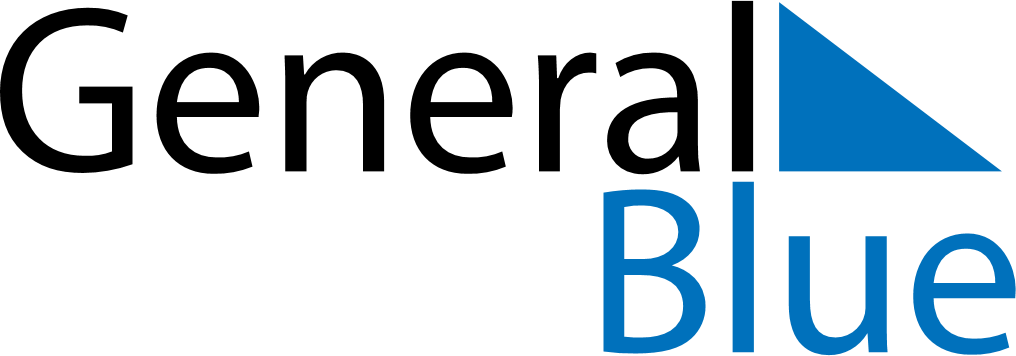 October 2024October 2024October 2024October 2024Antigua and BarbudaAntigua and BarbudaAntigua and BarbudaMondayTuesdayWednesdayThursdayFridaySaturdaySaturdaySunday123455678910111212131415161718191920212223242526262728293031